                                    PLANNING BOARD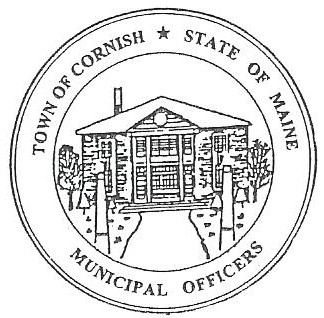                                                  17 Maple Street                                            Cornish, Maine 04020Telephone: 207.625.4324     Fax: 207.625.4416     E-mail: planningboard@cornishme.comMonday, April 15, 2019WORKSHOP MEETING MINUTESCall to OrderChairwoman Jessica Larson called the meeting to order at 6:01 p.m. Present: Jessica Larson, Eve Bergstrom, Erica Craig, Angel Eastman, Nancy Perkins, Sandra Watts, Code Enforcement Officer Wes Sunderland Recorder Desirae Bachelder.Absent: Ken HallGuests Present: Brent Anderson, John Watts, Monique Guptill, Diann Perkins, Steve SmithNew Business:Miscellaneous – The Barn at the Inn at CornishThe Board read and signed the approval letter for The Barn at the Inn at Cornish.  Brent Anderson – Pre-Application Meeting – U02-042The Board met with Brent Anderson concerning the property at 52 Maple Street, U02-042.  Mr. Anderson is before the Board because the building is in the Historic District Overlay and he would like to know what he can do to the property.  It was confirmed that the building at 52 Maple Street is not on the list of Historic Buildings in the Land Use Ordinance Appendix C.  Mr. Anderson will be able to demolish the building and rebuild keeping the same footprint.  The Board would like plans of what Mr. Anderson intends to do to the property, and he will need to conform to the historic nature.  The Board directed Mr. Anderson to the Table of Uses in the Land Use Ordinances for allowable uses in the Historic District Overlay.  The Board asked that documentation be provided concerning the removal of the underground tanks at 52 Maple Street.  This will be considered a minor development because it is less than 5,000 square feet.  A Site Plan Review will be required; Jess provided a copy of Abutters for the property that will need to be updated and a Site Plan Review Application for Mr. Anderson to fill out for the next business meeting.  Southern Maine Planning and Development Commission – Abbie SherwinAbby Sherwin was not in attendance.  The Board discussed a copy of the City of Old Orchard Beach’s sign ordinance, and will ask Abby about incorporating something similar into Cornish’s existing sign ordinance.  Jess has reached out to Maine Municipal Association concerning the Medical Marijuana Advertisement in last week’s Your Weekly Shopping Guide.Jess Larson reported that the Town has received some bills from SMPDC for work that has been done.  So far $1,615.80 has been expended out of the allotted $7,000.00 for the work that SMPDC is doing.  Abbie will be available to meet with the Board at the next workshop meeting and will send updates before the meeting for the Board to review.  MiscellaneousDiann Perkins brought to the Boards attention that shipping containers are being used as houses and garages around town.  Nancy Perkins asked about the sheds that look like houses.  Jess directed the Board to Table 2 in the Land Use Ordinances and the dimensional requirements for a residential structure which is 500 square feet.  Jess will look through the ordinances and see if there are any areas that address this further.  Wes will also look into this.  The Board discussed adopting MUBEC (Maine Uniform Building and Energy Code).  Jess will look into the process of adopting MUBEC.  Communications Received/Sent:  None  Adjournment:Angel Eastman made a motion to adjourn the meeting at 7:26 p.m.  It was seconded by Jess Larson.   Motion carried with all in favor. Respectfully Submitted, 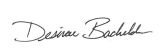 Desirae BachelderCPB Secretary 